11AC 600Mbps Nano-Sized Wireless USB AdapterWL-700-AC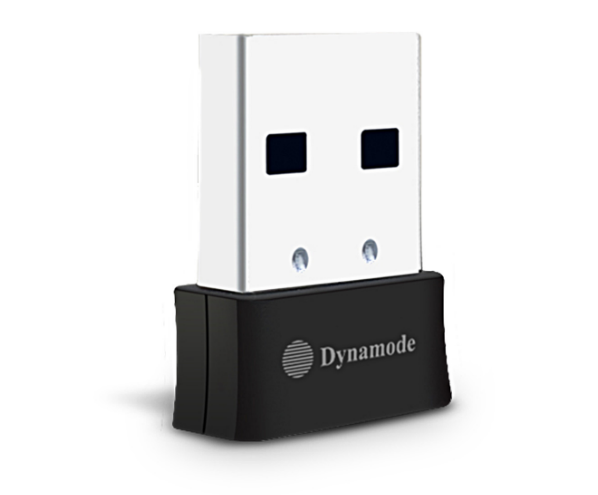 Descrption:The exciting WL-700-AC is a new generation of high performance, nano-sized 802.11ac USB wireless adapters that's ideal for the next generation of applications including 4K HD streaming, online gaming as well as super-fast web browsing and other Internet activities, all in a totally compact USB form factor.Featuring a highly integrated, next generation antenna system, allowing for up to 600Mbps WiFi speeds complete with auto 2.4Ghzor 5Ghz connection, ideal for highly congested WiFi networks. The ideal notebook solution for Windows(tm) and Mac(tm) OS X  operating systems with total Plug n' Play setup.Features:Dual-band 802.11AC WiFiAutomatic 2.4Ghz or 5Ghz for less congestionSuper-fast, up to 600Mbps WiFi performanceNano-sized form factor, ideal for your notebook USBIdeal for the latest Broadband routers and Mesh WLANsPlug n' Play for Windows(tm), Mac(tm) OS X and Linux(tm)SPECIFICATIONS:Chipset Solution: Realtek 8811CUInterface Type: USB 2.0Standards: IEEE802.11 ac/a/b/g/nAntenna: 2dBi Internal PIFA AntennaFrequency Band: 2.412~2.484GHz , 5.18-5.825GHzModulation type: CCK, OFDM, DBPSK,DQPSK,256QAMWireless data rate: 11ac: Up to 433Mbps   11n: Up to 200Mbps   11g: Up to 54MbpsReceive Sensitivity: 433M: -61dBm@10% PER  150M: -72dBm@10% PER  54M: -72dBm@10% PER11M: -85dBm@8% PERTypical Tx Power (E.I.R.P): 18dBmDimension: 19.5 x 14.5 x 7.2mmSupported OS(auto install): Windows(tm) 7/8/8.1/10 and Mac(tm) OS XSecurity: 64/128-bit WEP, WPA, WPA2, WPA-PSK, TKIP, AESVoltage Range: 4.7-5.2VOperating Temperature: 0°C~40°CStorage Temperature: -20~60°COperating Humidity: 10%~85% non-condensingStorage Humidity: 5%~95% non-condensing